Workshop: “HHMI’s Free Teaching Resources for Student-Centered Learning”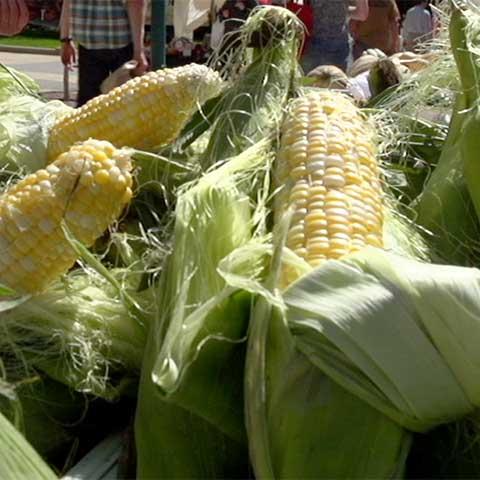 Target audience: Postdoctoral Scholars interested in teaching and learning. The learning exercises that will be showcased are particularly relevant for introductory-level Biology, Cell/Molecular Biology, and Genetics.Participants will:Become familiar with free, high quality classroom resources from HHMI BioInteractive (www.biointeractive.org).Experience student-centered classroom activities as learners.Reflect on practice and explore strategies to promote active learning in the undergraduate classroom.Facilitators:Javier Robalino, PhDProgram Officer-Educational Media GroupScience Education DepartmentHoward Hughes Medical Institute Nicole Salazar Velmeshev, PhDPostdoctoral Research FellowStanford School of Medicine/PAVIR9:00-9:30Introduction9:30-11:00Stalking the Genetic Basis of a Trait: Corn is ubiquitous in our diet. But, where did it come from? In this hands-on session, participants will explore the use of HHMI’s free teaching materials to guide students through the process of asking questions and analyzing evidence about the genetic basis for the differences between corn and its close wild relative, teosinte.11:00-11:15Break11:15-11:45Reflection11:45-12:00Feedback and surveys